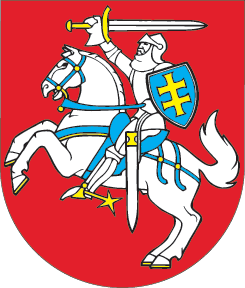 LIETUVOS RESPUBLIKOSAPLINKOS APSAUGOS ĮSTATYMO NR. I-2223 6 STRAIPSNIO PAKEITIMOĮSTATYMAS2021 m. kovo 23 d. Nr. XIV-200Vilnius1 straipsnis. 6 straipsnio pakeitimasPakeisti 6 straipsnio 7 dalies 7 punktą ir jį išdėstyti taip:„7) organizuoja ir (ar) vykdo savivaldybės želdynų ir želdinių teritorijose esančių želdynų ir želdinių apsaugą, priežiūrą ir tvarkymą, būklės stebėseną, naujų želdynų kūrimą ir želdinių veisimą, želdinių ir želdynų, neatsižvelgiant į žemės, kurioje jie yra, nuosavybės formą, inventorizavimą ir apskaitą, dendrologiškai, ekologiškai, estetiškai vertingus, kultūros paveldui ir kraštovaizdžiui reikšmingus medžius ir krūmus skelbia saugotinais želdiniais;“.2 straipsnis. Įstatymo įsigaliojimasŠis įstatymas įsigalioja 2021 m. lapkričio 1 d.Skelbiu šį Lietuvos Respublikos Seimo priimtą įstatymą.Respublikos Prezidentas	Gitanas Nausėda